7ème  UNIVERSITE DE SANTE PUBLIQUE DU MAGHREBBULLETIN D’INSCRIPTIONOran, Algérie. 29 Septembre - 3 Octobre 2019Ce bulletin d’inscription est à retourner à : uspm2019@crasc.dz / uspm2019@gmail.comNom (Mme /M.)    …………………………………Prénom    ……………………………………….Fonction :.... ... ... ... ..... ... ....... ... ... . ..... ... ... ..... ........ ... ... ..... ........ ... ... .. ... ....... ... ... . Institution :.... ....... ..... .... ... ... ... ... ... ..... ........ ... ... ..... ........ ... ... ......... . .... .......... ... ..... Adresse professionnelle :..... ... .......... ...... ... ... ..... ........ ... ... ..... ........ ... ... ..... ........ ... ... .... ........ ... .... ... .... ..... ...... ....... ... ...... ... ....... ....... ..... ... ... ..... ........ ... ... ..... ........ ... ... Tél.:..... ........ .... ......... .   Fax:..... .... ... ........... ... .E-mail:...………..... ........… …… … ……… Adresse personnelle : ………………………………………………………………………………..………………………………………………………………………………………………………….Formation initiale: ... . ........ ... ... ... .... . ........ ... ... ... ... ....... ....... ... ... ..... ........ ... ... ..... .......... . ........ ... .... ... .... ..... ............. ... . ... ... ..... ........ ... ... ..... ........ ... ... ..... ........ .......... ....... ....... ..... ... ........ ... .... ... .... ..... ...... ....... ... ... ... ..... ........ ... ... ..... ........ ... ... ..... ........ Parcours professionnel: ..... ... ... .... ... ... . ..... ... ... ... ... ... ..... ........ ... ... ..... ......... ... .... ..... ... .. ........ ... .... ... .... ..... ...... ....... ... ...... ... ....... ... ... ..... ........ ... ... ..... ........ ... ... ..... .......... .. ........ ... .... ... .... ..... ...... ....... ... ...... ... ....... ... ... ..... ........ ... ... ..... ........ ... ... ..... .......... .. ........ ... .... ... .... ..... ...... ....... ... ...... ... ....... ... ... ..... ........ ... ... ..... ........ ... ... ..... .......Pour quelles raisons souhaitez-vous poursuivre la 7ème édition USPM ?  .. .. ... .... ... ... . ..... ... ... ... ... ... ..... ........ ... ... ..... ......... ... .... ..... ... .. ........ ... .... ... .... ..... ...... ....... ... ...... ... ....... ... ... ..... ........ ... ... ..... ........ ... ... ..... ....................................................................... .. ........ ... .... ... .... ..... ...... ....... ... ...... ... ....... ... ... ..... ........ ... ... ..... ........ ... ... ..... .......... .. ........ ... .... ... .... ..... ...... ....... ... ...... ... ....... ... ... ..... ........ ... ... ..... ........ ... ... ..... .......: ..... ... ... .... ... ... . ..... ... ... ... ... ... ..... ........ ... ... ..... ......... ... .... ..... ... .. ........ ... .... ... .... ..... ...... ....... ... ...... ... ....... ... ... ..... ........ ... ... ..... ........ ... ... ..... .................................... .. ........ ... .... ... .... ..... ...... ....... ... ...... ... ....... ... ... ..... ........ ... ... ..... ........ ... ... ..... .......... .. ........ ... .... ... .... ..... ...... ....... ... ...... ... ....... ... ... ..... ........ ... ... ..... ........ ... ... ..... .......Modules souhaités Choix1:....... ... ... ...... ... ... .... ... ... . ..... ... ... ........... ... ... ..... ........ ... ... ..... ........ ... ... ..... Choix2:....... ... ... . ..... ... ... ....... ... . ..... ... ... ........... ... ... ..... ........ ... ... ..... ........ ... ... ..... ...A classer par ordre de préférence, en sachant qu'un seul module sera retenu. Frais de participation: - ……………   à titre institutionnel  - …………..   à titre individuel Les frais de participation couvrent l’hébergement en logement/petit-déjeuner, pauses café et repas de midi. Des navettes (Hôtel-CRASC-Hôtel) seront mises à la disposition des participants. Pour toutes informations complémentaires, vous pouvez consulter le site Internet : http://www.crasc.dz/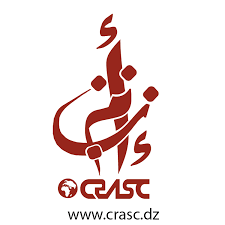 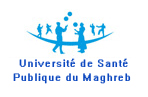 